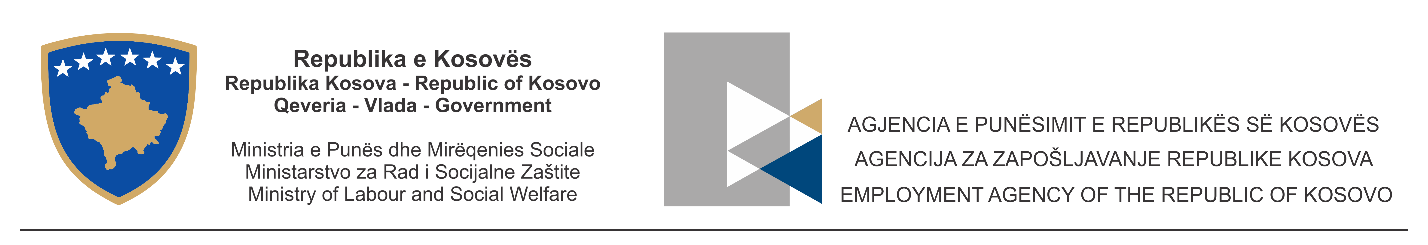 Formulari i aplikimit për ndërmarrje1. INFORMATAT KONTAKTUESEShënim: Ju lutem bashkëlidhni certifikatën e regjistrimit të biznesit dhe certifikatën e numrit fiskal2. Masa Aktive e Tregut të PunësProgrami i Subvencionimit të Pagave: 1 (nje) vit kontratë pune me 50% subvencionim mujor të pagës në kohëzgjatje prej 9 (nente) muaj respektivisht 12 (dymbedhjete) muaj për personat e riatdhesuar     Programi i Trajnimit në Punë: 3 (tre) muaj trajnim në vendin e punës; i trajnuari paguhet 170.00 euro në muaj dhe mbulohet sigurimi në vendin e punës3. Vende të lira Sa persona keni të punësuar në ndërmarrjen tuaj:Teknik: ______      Administratë: ______    Gjithsej: ______Sa vende të lira pune keni aktualisht në ndërmarrjen tuaj: ______Luteni të përshkruani profilin e vendeve të lira të punës të cilat i keni në ndërmarrje. Në rast se keni më shumë vende të lira pune, mund të shtoni rreshta sipas nevojës.Kandidati është person i riatdhesuar	  Po	  JoUnë i poshtënënshkruari deklaroj se të dhënat e përfshira në këtë aplikacion janë shpalosur me vullnetin tim të lirë në pajtim më Ligjin nr. 03/L - 172 PËR MBROJTJEN E TË DHËNAVE PERSONALE dhe me këtë rast jap pëlqimin tim që ato të përdoren nga Ministria e Punës dhe Mirëqenies Sociale dhe UNDP në përmbushjen e aktiviteteve të tyre.Deklaroj se informatat e lartëshënuara janë korrekte. Unë do të marr pjesë në skemën e lartshënuar nëse ka kandidat të përshtatshëm nga lista e punëkërkuesëve në Zyret e Punësimit. Emri dhe Mbiemri: __________________________________________Nënshkrimi: _______________________________________________Data: __________________________________________________________________________________________________________________________________________PROGRAMET AKTIVE TË TREGUT TË PUNËSEmri i ndërmarrjesEmri dhe mbiemri i pronarit të ndërmarrjesEmri dhe mbiemri i personit kontaktues (nëse është i ndryshëm nga ai më sipër)Adresa e plotë e ndërmarrjes Numri i telefonit/celularit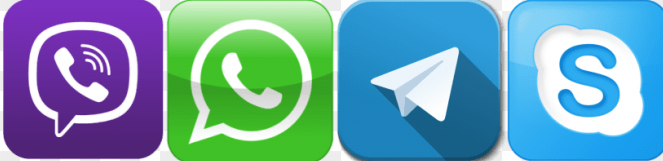 Adresa e postës elektronike 
(e-mail)Numri i regjistrimit të biznesitData e themelimitNumri fiskalVeprimtaria e biznesitKodi NACEProfiliNr. i vendeve të lira në këtë profilLloji dhe niveli i arsimimitNumri i vitevetë përvojëssë punës12345